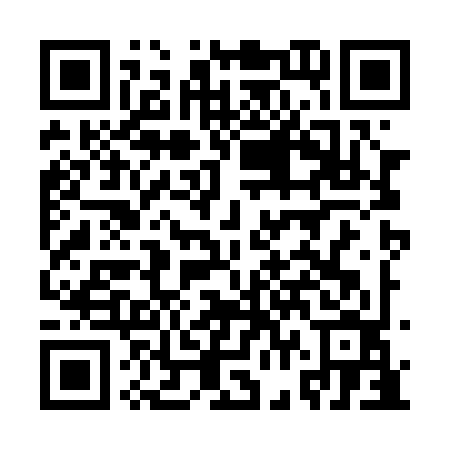 Prayer times for West Apple River, Nova Scotia, CanadaMon 1 Jul 2024 - Wed 31 Jul 2024High Latitude Method: Angle Based RulePrayer Calculation Method: Islamic Society of North AmericaAsar Calculation Method: HanafiPrayer times provided by https://www.salahtimes.comDateDayFajrSunriseDhuhrAsrMaghribIsha1Mon3:375:351:236:469:1111:092Tue3:385:361:246:469:1111:083Wed3:395:361:246:469:1111:084Thu3:405:371:246:469:1111:075Fri3:425:381:246:469:1011:066Sat3:435:381:246:469:1011:057Sun3:445:391:246:469:0911:048Mon3:455:401:256:469:0911:039Tue3:465:411:256:459:0811:0210Wed3:485:411:256:459:0811:0111Thu3:495:421:256:459:0711:0012Fri3:505:431:256:459:0710:5913Sat3:525:441:256:449:0610:5814Sun3:535:451:256:449:0510:5715Mon3:555:461:256:449:0510:5516Tue3:565:471:266:439:0410:5417Wed3:585:481:266:439:0310:5218Thu3:595:491:266:429:0210:5119Fri4:015:501:266:429:0110:5020Sat4:035:511:266:419:0010:4821Sun4:045:521:266:418:5910:4622Mon4:065:531:266:408:5810:4523Tue4:085:541:266:408:5710:4324Wed4:095:551:266:398:5610:4125Thu4:115:561:266:398:5510:4026Fri4:135:571:266:388:5410:3827Sat4:155:581:266:378:5310:3628Sun4:165:591:266:368:5210:3529Mon4:186:011:266:368:5010:3330Tue4:206:021:266:358:4910:3131Wed4:216:031:266:348:4810:29